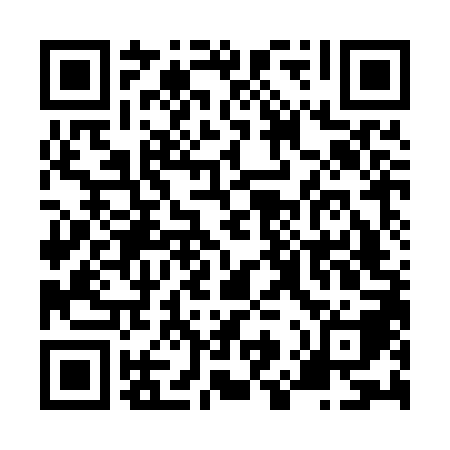 Ramadan times for Orbost, AustraliaMon 11 Mar 2024 - Wed 10 Apr 2024High Latitude Method: NonePrayer Calculation Method: Muslim World LeagueAsar Calculation Method: ShafiPrayer times provided by https://www.salahtimes.comDateDayFajrSuhurSunriseDhuhrAsrIftarMaghribIsha11Mon5:325:327:011:164:497:317:318:5512Tue5:335:337:021:164:487:307:308:5313Wed5:345:347:031:164:477:287:288:5114Thu5:355:357:041:154:467:277:278:5015Fri5:365:367:041:154:457:257:258:4816Sat5:375:377:051:154:447:247:248:4717Sun5:385:387:061:154:437:227:228:4518Mon5:395:397:071:144:427:217:218:4319Tue5:405:407:081:144:417:197:198:4220Wed5:415:417:091:144:407:187:188:4021Thu5:425:427:101:134:397:167:168:3822Fri5:435:437:111:134:387:147:148:3723Sat5:445:447:121:134:377:137:138:3524Sun5:455:457:131:124:367:117:118:3425Mon5:465:467:141:124:357:107:108:3226Tue5:475:477:151:124:347:087:088:3127Wed5:485:487:161:124:337:077:078:2928Thu5:495:497:161:114:327:057:058:2729Fri5:505:507:171:114:317:047:048:2630Sat5:515:517:181:114:307:027:028:2431Sun5:525:527:191:104:297:017:018:231Mon5:535:537:201:104:286:596:598:212Tue5:545:547:211:104:266:586:588:203Wed5:555:557:221:094:256:566:568:184Thu5:565:567:231:094:246:556:558:175Fri5:575:577:241:094:236:536:538:156Sat5:585:587:251:094:226:526:528:147Sun4:584:586:2612:083:215:515:517:128Mon4:594:596:2612:083:205:495:497:119Tue5:005:006:2712:083:195:485:487:1010Wed5:015:016:2812:073:185:465:467:08